В ПАО «МТС»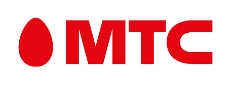 Заявление на предоставление сервисного обслуживанияС условиями обслуживания и стоимостью услуг ознакомлены и согласныПубличное акционерное общество «Мобильные ТелеСистемы» (ПАО «МТС»), зарегистрированное по адресу: 109147, г. Москва, Марксистская ул., д. 4 – в течение срока действия договора, а также 5 лет по его окончании, осуществляет обработку указанных в настоящем Заявлении персональных данных в целях оказания услуг связи путем совершения, как с использованием средств автоматизации, так и без использования таких средств, следующих действий (операций) или совокупности действий (операций) с персональными данными: сбор, запись, систематизация, накопление, хранение, уточнение (обновление, изменение), извлечение, использование, передача (предоставление, доступ), обезличивание, блокирование, удаление, уничтожение.Подпись Абонента     ______________________________________      Дата «____» _____________ 20__ г.Я, ФИО сотрудника   __________________________ подтверждаю, что указанные в заявлении данные Абонента, а также его подпись совпадают с данными из документа, удостоверяющего личность.  Подпись сотрудника ____________________     Код офиса продаж   ____________________                                          От                                  _________________________________________________________От                                  _________________________________________________________От                                  _________________________________________________________От                                  _________________________________________________________От                                  _________________________________________________________Наименование организации/ИПНаименование организации/ИПНаименование организации/ИПНаименование организации/ИПНаименование организации/ИП№ договора/контрактаИНН         КПП        КППЛицо, подающее заявление (ФИО)Лицо, подающее заявление (ФИО)Лицо, подающее заявление (ФИО)Паспортные данные лица, подающего заявлениеПаспортные данные лица, подающего заявлениеПаспортные данные лица, подающего заявлениеПаспортные данные лица, подающего заявлениеПаспортные данные лица, подающего заявлениереквизиты доверенности/другого документа, на основании которого действует лицо, подающее заявлениереквизиты доверенности/другого документа, на основании которого действует лицо, подающее заявлениереквизиты доверенности/другого документа, на основании которого действует лицо, подающее заявлениереквизиты доверенности/другого документа, на основании которого действует лицо, подающее заявлениереквизиты доверенности/другого документа, на основании которого действует лицо, подающее заявлениеКонтактный телефон/e-mail лица, подающего заявленияКонтактный телефон/e-mail лица, подающего заявленияКонтактный телефон/e-mail лица, подающего заявленияКонтактный телефон/e-mail лица, подающего заявленияКонтактный телефон/e-mail лица, подающего заявленияВиртуальный менеджерс использованием абонентского номера, выделенного ПАО «МТС» Абоненту: +7 (_______) ________________________________________________Логин и пароль для управления контрактами (роль Глобального администратора) просим предоставить:  Прошу предоставить доступ вышеуказанному ответственному лицуФиксированный электронный адрес.Прошу предоставить возможность обслуживаться по e- mail (отправлять заявки на выполнение операций по № контракта __________________________________ и получать ответы по данным заявлениям), используя фиксированный электронный адрес нашей организации: _________________________________________________________________________________________@________________________________Ответственным лицом, имеющим доступ и полномочия для отправления запросов и получения ответов на них от ПАО «МТС», и несущим ответственность за их полноту и достоверность является ____________________________________________________________________________________________________________.                                                                                                                                                     ФИО и паспортные данныеПрошу все действия ответственного лица, осуществленные в рамках обслуживания по e-mail и все заявки, полученные с фиксированного электронного адреса организации рассматривать как одобренные действия__________________________________________________________________________________________________________________________________________.                                                                                                            Наименование Абонента-КомпанииТак же подтверждаю, что ____________________________________________________________________________________________________________________.                                                                                                            Наименование Абонента-Компаниипринимает на себя все риски, связанные с несвоевременным уведомлением ПАО «МТС» об изменении ответственного лица и гарантирует в данном случае исполнение обязательств по Договору, возникших вследствие направления заявок неуполномоченным лицом. Прошу данное заявление и все заявки, приходящие с фиксированного электронного адреса, считать дополнительными соглашениями к    договору об оказании услуг связи. Адрес электронной почты считать официальным адресом для информирования со стороны ПАО «МТС» об изменениях условий договора об оказании услуг связи, а уведомления со стороны ПАО «МТС», полученные на вышеуказанный адрес считать дополнительными соглашениями к договору об оказании услуг связи. Подтверждаем свое согласие с тем, что передача запрашиваемых сведений по сетям связи, в том числе не принадлежащим компании ПАО «МТС», не гарантирует обеспечения конфиденциальности передаваемой информации. За возникшие по причине несанкционированного доступа третьих лиц убытки и возможную утечку конфиденциальной информации абонента компания ПАО «МТС» ответственности не несет. Заявки, приходящие с фиксированного электронного адреса, если они будут содержать всю необходимую информацию, предусмотренную бланками документов, размещенными на официальном сайте ПАО «МТС», просим рассматривать, как официальные заявления и производить по ним действия, перечень которых, а также адреса для отправки заявлений в рамках обслуживания по e-mail размещены на сайте mts.ru/раздел Бизнесу/ Поддержка.С условиями обслуживания и перечнем операций обслуживания по e-mail ознакомлены и согласны.Доставка счета или документов (счет, счет-фактура, акт выполненных работ (при наличии)). Просим по номеру телефона/лицевого счета______________________________________________________________________________________________